IMI Bhubaneswar organized an event ‘Boot Camp’ for budding entrepreneurs at its premises on 2nd December 2017. Prof Devesh Baid, Chairperson, Entrepreneurship cell at IMI and Prof Barada of NEN coordinated the entire event. The event witnessed active participation from students. Sessions were conducted about idea generation techniques, legal aspects of patents & trademarks for startups, choice of form of organization, and understanding of accounting & finance for managing ventures. Entrepreneurial journey of young entrepreneurs of Orissa was also shared with participants guiding them about challenges, difficulties, and reward of entrepreneurship.  The sessions were held form 10.00 AM to 5.30 PM by Prof Barada Panigrahi of NEN- Wadhwani Foundation, Shri Kamal Kant Dash & Siddharth Mohanty of Lex Mantra, and Prof Devesh Baid of IMI. 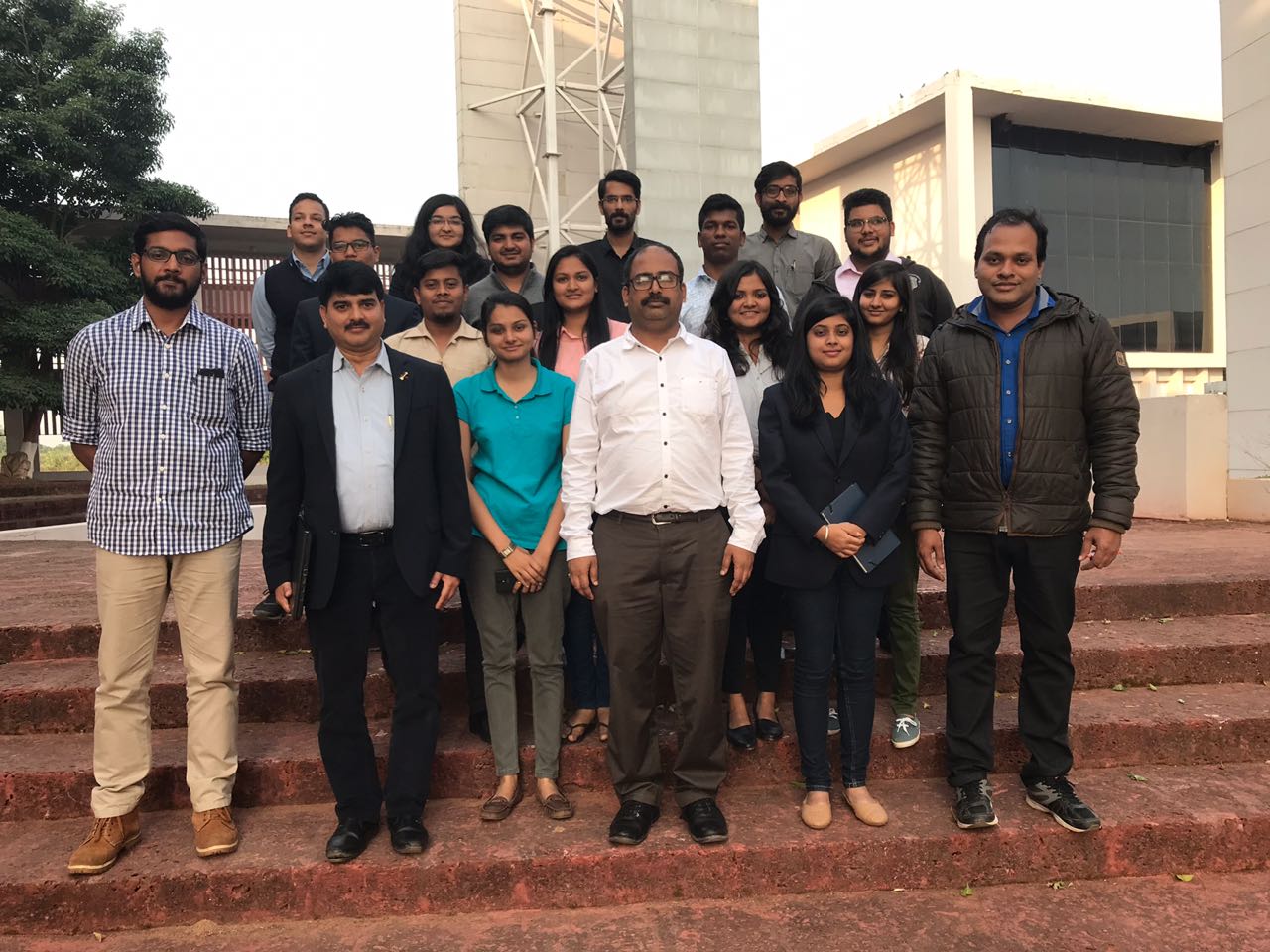 